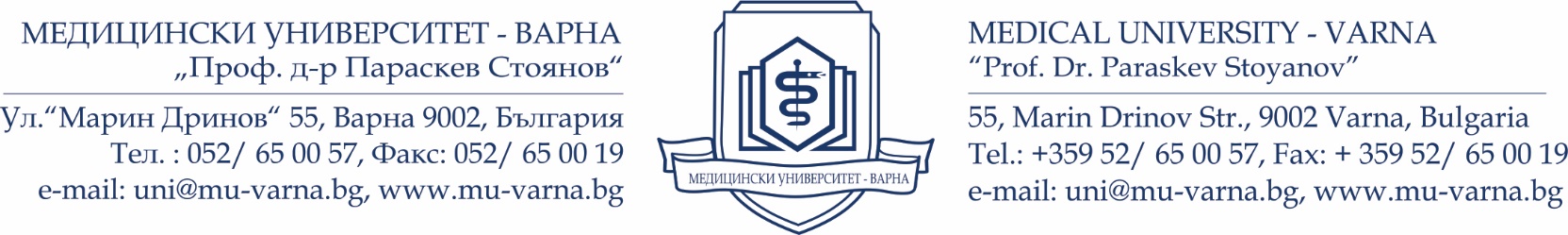 П Р О Т О К О Лот проведен конкурсен изпит за редовна/ задочна докторантура по докторска програма:„__________________________________________________________________“,(обявен в ДВ бр. _____/ ____ г.)Днес, _______ г. в _______________________________________________________,от ________ч. се проведе изпит по докторската програма от комисия в състав: Председател:   _______________________________________________________    Членове: 	1. ________________________________________________________      	       	2._________________________________________________________ Изпитът се проведе по въпроси от предварително утвърден конспект. Изтеглени въпроси:____________________________________________________________________                  ________________________________________________________________________________________________________________________________________                  ____________________________________________________________________________________________________________________________________________________________________________________________________________                                        		    КОМИСИЯ:						Председател: ________________  						Членове:   	1.  _____________________	_____________________                      /подписи/  Забележка: Конкурсният изпит по докторската програма за зачисляване на редовни и задочни докторанти е писмен.Изпитът по докторската програма е писмен и  включва най-малко два въпроса и е с продължителност 4 астрономически часа. Всеки от въпросите се оценява отделно. Резултатите от проведения изпит се нанасят в протокол.Успешно положили изпита са кандидатите, които са получили средна аритметична оценка от изпитните въпроси най-малко „много добър” (4,50).При получена оценка „слаб“ (2,00) на единия от поставените въпроси, кандидатът отпада от класирането Трите имена на кандидатаОценка за разработен въпрос №1Оценка за разработен въпрос №2Оценка за разработен въпрос №3Средноаритметична оценка